Profesionālo kvalifikāciju apliecinošā dokumenta sērija ____________ Nr._____________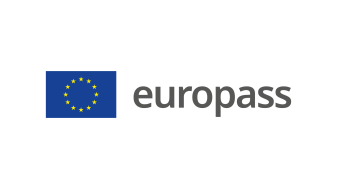 Pielikums profesionālo kvalifikāciju apliecinošam dokumentam(*) Latvija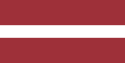 1. Profesionālo kvalifikāciju apliecinošā dokumenta nosaukums(1) Atestāts par arodizglītību Profesionālās kvalifikācijas apliecībaProfesionālā kvalifikācija: Gāzes iekārtu remontatslēdznieks(1) oriģinālvalodā2. Profesionālo kvalifikāciju apliecinošā dokumenta nosaukuma tulkojums(2) A certificate of vocational basic education A vocational qualification certificateVocational qualification: (2) Ja nepieciešams. Šim tulkojumam nav juridiska statusa.3. Kompetenču raksturojumsGāzes iekārtu remontatslēdznieks veic ekspluatācijā esošu dabasgāzes un sašķidrinātās gāzes uzglabāšanas, transportēšanas un izmantošanas iekārtu darbības uzraudzību, diagnostiku, regulēšanu un remontu. Veic cauruļvadu, to armatūras demontāžu un uzstādīšanu, iekārtu un sistēmu pieslēgšanu un atslēgšanu. Izpilda ekspluatācijā esošu iekārtu un tīklu avārijas un periodiskos remonta un apkopes darbus, nodrošina iekārtu darbību atbilstoši noteiktajiem parametriem.Apguvis kompetences šādu profesionālo pienākumu un uzdevumu veikšanai:3.1. Sagatavošanās gāzes iekārtu remontatslēdznieka darbu veikšanai:  iepazīties ar veicamā darba uzdevumu;  iepazīties ar gāzes sistēmu un iekārtu montāžas un tehnisko dokumentāciju;  uzturēt mēraparātus, pārbaudes iekārtas un instrumentus darba kārtībā;  lietot atbilstošus mērinstrumentus un pārbaudes iekārtas;  izvēlēties atbilstošus montāžas instrumentus un iekārtas darba veikšanai;  komplektēt nepieciešamos montāžas materiālus. 3.2. Gāzes sistēmu un iekārtu montāžas darbu veikšana:  veikt gāzes sistēmu un iekārtu montāžas darbus;  pārbaudīt sava darba kvalitāti;  novērst montāžas darbu neatbilstību darba uzdevumam;   veikt gāzes sistēmu un iekārtu iestatīšanu;  veikt montāžas darbu dokumentācijas aizpildīšanu. 3.3. Gāzes sistēmu un iekārtu ekspluatācijas un remontdarbu veikšana:  veikt gāzes sistēmu un iekārtu tehnisko apsekošanu un uzraudzību;  veikt gāzes sistēmu un iekārtu diagnostiku;  veikt gāzes sistēmu un iekārtu tehniskās apkopes darbus;  veikt gāzes sistēmu un iekārtu remontdarbus;  veikt sava darba kvalitātes pārbaudi un neatbilstību novēršanu;  aizpildīt tehniskās ekspluatācijas dokumentāciju. 3.4. Gāzes sistēmu un iekārtu avārijas lokalizācija un likvidēšana:  rīkoties avārijas situācijās;  noteikt precīzu avārijas vietu un apjomu;  veikt avārijas vietas norobežošanu un uzraudzību;  veikt avārijas lokalizāciju;  novērst avārijas sekas;  sagatavot avārijas tehnisko dokumentāciju. 3.5. Atslēdznieka darbu veikšana:  lasīt iekārtas un/vai detaļas rasējumu;  noteikt atbilstošo atslēdznieka darba paņēmienu;  veikt atslēdznieka darbus;  izgatavot vienkāršas detaļas. 3.6. Darba aizsardzības, ugunsdrošības, elektrodrošības un vides aizsardzības prasību ievērošana:  ievērot gāzbīstamo darbu veikšanas prasības;  ievērot darba aizsardzība prasības;  ievērot ugunsdrošības prasības;  ievērot elektroķīmiskās un elektrodrošības prasības;  lietot individuālos un kolektīvos aizsardzības līdzekļus;  sagatavot darba vietu drošai darba izpildei;  pildīt vides aizsardzības normatīvo aktu prasības;  nodrošināt ķīmisko vielu glabāšanu un pielietošanu saskaņā ar drošības datu lapu;  nelaimes gadījumā rīkoties atbilstoši situācijai un sniegt pirmo palīdzību cietušajiem. 3.7. Profesionālās darbības pamatprincipu ievērošana:  sazināties valsts valodā;  pielietot svešvalodas zināšanas profesionālo darba uzdevumu veikšanā;  sadarboties ar kolēģiem un profesionālajā darbībā iesaistītajām institūcijām;  lietot informācijas tehnoloģijas dokumentu sagatavošanai;  ievērot darba tiesiskās attiecības;  pilnveidot profesionālās prasmes un iemaņas.Papildu kompetences:<<Aizpilda izglītības iestāde>>;...;...;...4. Nodarbinātības iespējas atbilstoši profesionālajai kvalifikācijai(3)Strādā patstāvīgi vai komandā ar citiem nozares speciālistiem uzņēmumos, kuru darbība saistīta ar gāzes apgādi.(3) Ja iespējams5. Profesionālo kvalifikāciju apliecinošā dokumenta raksturojums5. Profesionālo kvalifikāciju apliecinošā dokumenta raksturojumsProfesionālo kvalifikāciju apliecinošo dokumentu izsniegušās iestādes nosaukums un statussValsts iestāde, kas nodrošina profesionālo kvalifikāciju apliecinošā dokumenta atzīšanu<<Dokumenta izsniedzēja pilns nosaukums, adrese, tālruņa Nr., tīmekļa vietnes adrese; elektroniskā pasta adrese. Izsniedzēja juridiskais statuss>>Latvijas Republikas Izglītības un zinātnes ministrija, tīmekļa vietne: www.izm.gov.lvProfesionālo kvalifikāciju apliecinošā dokumenta līmenis(valsts vai starptautisks)Vērtējumu skala/Vērtējums, kas apliecina prasību izpildiValsts atzīts dokuments, atbilst trešajam Latvijas kvalifikāciju ietvarstruktūras līmenim (3.LKI) un trešajam Eiropas kvalifikāciju ietvarstruktūras līmenim (3.EKI).Profesionālās kvalifikācijas eksāmenā saņemtais vērtējums ne zemāk par "viduvēji – 5"(vērtēšanā izmanto 10 ballu vērtējuma skalu).Pieejamība nākamajam izglītības līmenimStarptautiskie līgumi vai vienošanāsAtestāts par arodizglītību vai vidējo izglītību dod iespēju turpināt izglītību 4.LKI/4.EKI līmenī.<<Ja attiecināms. Aizpilda izglītības iestāde, gadījumā, ja noslēgtie starptautiskie līgumi vai vienošanās paredz papildu sertifikātu izsniegšanu. Ja nav attiecināms, komentāru dzēst>>Juridiskais pamatsJuridiskais pamatsProfesionālās izglītības likums (6. pants).Profesionālās izglītības likums (6. pants).6. Profesionālo kvalifikāciju apliecinošā dokumenta iegūšanas veids6. Profesionālo kvalifikāciju apliecinošā dokumenta iegūšanas veids6. Profesionālo kvalifikāciju apliecinošā dokumenta iegūšanas veids6. Profesionālo kvalifikāciju apliecinošā dokumenta iegūšanas veids Formālā izglītība: Klātiene Klātiene (darba vidē balstītas mācības) Neklātiene Formālā izglītība: Klātiene Klātiene (darba vidē balstītas mācības) Neklātiene Ārpus formālās izglītības sistēmas apgūtā izglītība Ārpus formālās izglītības sistēmas apgūtā izglītībaKopējais mācību ilgums** (stundas/gadi) _______________Kopējais mācību ilgums** (stundas/gadi) _______________Kopējais mācību ilgums** (stundas/gadi) _______________Kopējais mācību ilgums** (stundas/gadi) _______________A: Iegūtās profesionālās izglītības aprakstsB: Procentos no visas (100%) programmas B: Procentos no visas (100%) programmas C: Ilgums (stundas/nedēļas)Izglītības programmas daļa, kas apgūta izglītības iestādē<<Ieraksta izglītības programmas apjomu (%), kas apgūts izglītības iestādes mācību telpās>><<Ieraksta izglītības programmas apjomu (%), kas apgūts izglītības iestādes mācību telpās>><<Ieraksta izglītības programmas apjomu (stundās vai mācību nedēļās), kas apgūts izglītības iestādes mācību telpās>>Izglītības programmas daļa, kas apgūta praksē darba vietā, t.sk. darba vidē balstītās mācībās<<Ieraksta izglītības programmas apjomu (%), kas apgūts ārpus izglītības iestādes mācību telpām,t.i. praktiskās mācības uzņēmumā/-os, mācību praksē darba vietā, darba vidē balstītas mācības>><<Ieraksta izglītības programmas apjomu (%), kas apgūts ārpus izglītības iestādes mācību telpām,t.i. praktiskās mācības uzņēmumā/-os, mācību praksē darba vietā, darba vidē balstītas mācības>><<Ieraksta izglītības programmas apjomu (stundās vai mācību nedēļās), kas apgūts ārpus izglītības iestādes mācību telpām,t.i. praktiskās mācības uzņēmumā/-os, mācību praksē darba vietā, darba vidē balstītas>>** Attiecināms uz formālajā ceļā iegūto izglītību.Papildu informācija pieejama:www.izm.gov.lv https://visc.gov.lv/profizglitiba/stand_saraksts_mk_not_626.shtml Nacionālais informācijas centrs:Latvijas Nacionālais Europass centrs, http://www.europass.lv/ ** Attiecināms uz formālajā ceļā iegūto izglītību.Papildu informācija pieejama:www.izm.gov.lv https://visc.gov.lv/profizglitiba/stand_saraksts_mk_not_626.shtml Nacionālais informācijas centrs:Latvijas Nacionālais Europass centrs, http://www.europass.lv/ ** Attiecināms uz formālajā ceļā iegūto izglītību.Papildu informācija pieejama:www.izm.gov.lv https://visc.gov.lv/profizglitiba/stand_saraksts_mk_not_626.shtml Nacionālais informācijas centrs:Latvijas Nacionālais Europass centrs, http://www.europass.lv/ ** Attiecināms uz formālajā ceļā iegūto izglītību.Papildu informācija pieejama:www.izm.gov.lv https://visc.gov.lv/profizglitiba/stand_saraksts_mk_not_626.shtml Nacionālais informācijas centrs:Latvijas Nacionālais Europass centrs, http://www.europass.lv/ 